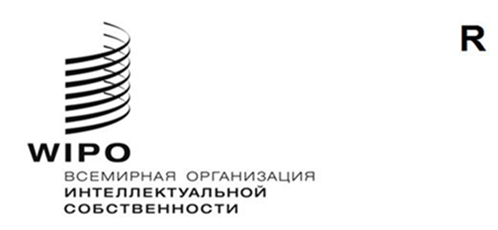 H/LD/WG/9/3 rEV.оригинал:  английскийдата:  30 ноября 2020 г.Рабочая группа по правовому развитию Гаагской системы международной регистрации промышленных образцовДевятая сессияЖенева, 14–16 декабря 2020 г.ПРЕДЛОЖЕНИЕ О ВНЕСЕНИИ ПОПРАВОК В ПРАВИЛО 5 ОБЩЕЙ ИНСТРУКЦИИДокумент подготовлен Международным бюроВВЕДЕНИЕВ результате пандемии COVID-19 и мер, принятых в связи с ней, сообщество ИС, включая пользователей Гаагской системы международной регистрации промышленных образцов (далее – «Гаагская система»), столкнулось с серьезными сбоями.  И хотя Международному бюро не известны случаи непосредственно утраты пользователями принадлежащих им прав по причине сбоя, который помешал бы выполнить необходимое действие в Международном бюро, сложившаяся ситуация показала, что это скорее счастливое стечение обстоятельств и защитные механизмы, предусмотренные в Общей инструкции к Акту 1999 г. и Акту 1960 г. Гаагского соглашения (далее – «Общая инструкция»), могут быть усовершенствованы.Для устранения имеющихся недостатков предлагается внести поправки в 
правило 5 Общей инструкции с тем, чтобы предоставить пользователям Гаагской системы защитные механизмы аналогичные предусмотренным в Инструкции к Договору о патентной кооперации (далее – «Инструкция к РСТ»), которые являются более широкими по своему характеру.В этом же контексте на рассмотрение Рабочей группы по правовому развитию Мадридской системы международной регистрации знаков (далее – «Мадридская рабочая группа») в рамках восемнадцатой сессии, состоявшейся 12–16 октября 2020 г., было вынесено предложение по согласованию гарантий, предусмотренных в Инструкции к Протоколу к Мадридскому соглашению о международной регистрации знаков 
(далее – «Инструкция к Мадридскому протоколу»), с гарантиями, закрепленными в Инструкции к РСТ.  Аналогичное предложение по внесению изменений в Общую инструкцию к Лиссабонскому соглашению об охране наименований мест происхождения и их международной регистрации и Женевскому акту Лиссабонского соглашения о наименованиях мест происхождения и географических указаниях 
(далее – «Лиссабонская инструкция») было также вынесено на рассмотрение Рабочей группы по развитию Лиссабонской системы (далее – «Лиссабонская рабочая группа») на третьей сессии, состоявшейся 2 и 3 ноября 2020 г.Следует отметить, что настоящий документ и предлагаемые в нем конкретные поправки были пересмотрены с учетом итогов сессий Мадридской и Лиссабонской рабочих групп.  В частности, Мадридская рабочая группа на восемнадцатой сессии постановила рекомендовать Ассамблее Мадридского союза принять предлагаемые поправки к правилу 5 Инструкции к Мадридскому протоколу с изменениями, внесенными 
в ходе сессии.  С учетом этого Лиссабонская рабочая группа изучила на своей третьей сессии пересмотренное предложение, приняв во внимание измененную формулировку правила 5 Инструкции к Мадридскому протоколу, и рекомендовала Ассамблее Лиссабонского союза принять пересмотренную редакцию нового правила 2bis Лиссабонской инструкции.  В этой связи в настоящем пересмотренном документе учтены формулировки двух упомянутых положений, рекомендованных для принятия и включения в Инструкцию к Мадридскому протоколу и Лиссабонскую инструкцию.ПРАВИЛО 5 В ТЕКУЩЕЙ РЕДАКЦИИ ПО СРАВНЕНИЮ С АНАЛОГИЧНЫМИ ПОЛОЖЕНИЯМИ РСТВпервые правило 5(1) и (2) Общей инструкции появилось в Инструкции к Женевскому акту, утвержденной на Дипломатической конференции по принятию нового акта к Гаагскому соглашению о международном депонировании промышленных образцов 1999 г. и впоследствии преобразованной в Общую инструкцию, которая вступила
в силу 1 апреля 2004 г.В основу этого положения был положен текст правила 5 действовавшей на тот момент редакции Общей инструкции к Мадридскому соглашению о международной регистрации знаков и Протоколу к этому Соглашению, вступившей в силу 1 апреля 1996 г., которое в свою очередь было выработано по образцу правила 82 Инструкции
к PCT в том виде, в каком оно действовало с 1 июля 1992 г.  Впоследствии в правило 5 Общей инструкции был включен пункт (3), вступивший в силу 1 января 2017 г.В правиле 82 Инструкции к PCT, действовавшем с 19 июня 1970 г. по 30 июня 2012 г., отдельно рассматривались две разные ситуации, а именно: задержка или утеря сообщения, направленного по почте или с помощью службы доставки (правило 82.1)), и сбои в почтовом обслуживании или работе службы доставки по причине войны, революции, гражданских беспорядков, забастовки, стихийного бедствия или других аналогичных причин (правило 82.2).Первого июля 2012 г. с учетом уроков стихийных бедствий в Японии правило 82.2 Инструкции к PCT было упразднено; вместо него вступило в силу новое правило 82quater, допускающее несоблюдение срока для совершения какого-либо действия по причине войны, революции, гражданских беспорядков, забастовки, стихийного бедствия или других аналогичных причин.  Согласно правилу 82quater заинтересованная сторона должна совершить соответствующее действие в кратчайший разумный срок и представить соответствующие, удовлетворяющие Международное бюро доказательства не позднее чем через шесть месяцев с даты истечения предписанного срока.Правило 82quater было интегрировано в правовые нормы РСТ с тем, чтобы создать положение общего характера о допущении несоблюдения сроков РСТ в силу обстоятельств, не зависящих от заявителя.  Первого июля 2016 г. вступила в силу измененная редакция этого правила, в которой в качестве одной из уважительных причин несоблюдения срока назван также общий сбой систем электронной связи.Для сравнения правило 5 Общей инструкции допускает несоблюдение срока в весьма ограниченном числе случаев.  Применительно к форсмажорным обстоятельствам оно допускает несоблюдение срока для сообщения, адресованного Международному бюро, только в случае перебоев в почтовом обслуживании и доставке, вызванных форсмажорной ситуацией, и требует, чтобы заинтересованная сторона отвечала определенным условиям и предоставила соответствующие доказательства 
(правило 5(1) и (2)).  Аналогичные требования применяются к сообщениям, направляемым с помощью электронных средств связи: правило допускает несоблюдение срока только в том случае, если имел место сбой в электронной связи с Международным бюро или по месту нахождения заинтересованной стороны (правило 5(3)).  Другие действия, такие как оплата пошлин через банк, четко не оговорены.ПРЕДЛОЖЕНИЕ О ВНЕСЕНИИ ПОПРАВОК В ПРАВИЛО 5Предлагается изменить правило 5 Общей инструкции таким образом, чтобы предоставить пользователям Гаагской системы средство правовой защиты аналогичное предлагаемому в Инструкции к РСТ.  В пункте (1) в измененной редакции изложен общий принцип, согласно которому несоблюдение срока, установленного в Общей инструкции для совершения какого-либо действия в Международном бюро, может считаться оправданным, если заинтересованная сторона предоставит удовлетворяющие Международное бюро доказательства того, что такое несоблюдение является результатом форсмажорного обстоятельства.  К таким форсмажорным обстоятельствам будут относиться сбои в почтовом обслуживании, доставке и электронной связи по не зависящим от заинтересованной стороне причинам.Новый предлагаемый пункт (1) правила 5 Общей инструкции мог бы применяться к любым действиям, которые должны быть совершены в Международном бюро в установленный Общей инструкцией срок, как то: направление сообщения, исправление несоответствия требованиям или оплата предписанной пошлины.  Это новое положение, как и текущая редакция правила 5, требует от заявителя представить соответствующие доказательства.  Однако в случае форсмажорной ситуации, получившей широкое распространение в регионе проживания соответствующего лица, которое хотело бы воспользоваться данным правилом, Международное бюро могло бы принять решение, что сложившаяся ситуация сама по себе является убедительным доказательством, и отказаться от требования представления каких-либо подробностей, как это было сделано в контексте пандемии COVID-19.Далее предлагается исключить пункты (2) и (3) в действующей редакции в силу их дальнейшей нецелесообразности.  Соответственно, пункты (4) и (5) действующей редакции будут перенумерованы и станут пунктами (2) и (3).Указанные выше предлагаемые поправки будут полезны для пользователей Гаагской системы, оказавшихся в форсмажорной ситуации, которая не позволяет им выполнить необходимое действие в установленный срок.  Так, на протяжении последних десяти лет имели место такие природные катаклизмы, как извержение вулкана Эйяфьятлайокудль в 2010 г., землетрясение и цунами в Японии в 2011 г., землетрясения на севере Италии и ураган «Сэнди» в 2012 г., тайфун «Хагупит» в 2014 г. и ураган «Мария» в 2017 г.И последнее, правило 5 в текущей редакции требует от лица выполнить соответствующее действие не позднее чем через пять дней после возобновления работы почтовой службы, службы доставки или службы электронной связи.  Срок продолжительностью в пять дней представляется чрезмерным коротким и, следовательно, является требованием, которое сложно выполнить с полной уверенностью, поэтому предлагается сделать данное условие более гибким, предложив соответствующему лицу выполнить необходимое действие «в кратчайший разумный срок».  Эта формулировка заимствована из правила 82quater Инструкции к РСТ и включена в предлагаемый пункт (2) в измененной редакции.  Однако новый пункт (2), как и текущая редакция правила 5 и правила 82quater Инструкции к РСТ, сохранит требование о представлении доказательств и выполнения действия не позднее чем через шесть месяцев после истечения соответствующего срока.ДАТА ВСТУПЛЕНИЯ В СИЛУКак отмечалось выше, в результате пандемии COVID-19 и принятых в связи с ней мер пользователи Гаагской системы столкнулись с серьезными сбоями, которые, как представляется, сохранятся в течение какого-то времени в отдельных регионах мира.  На момент составления настоящего документа во многих странах все еще действовали меры по защите населения от воздействия пандемии; другие государства снимали ограничения, однако по-прежнему исходили из возможности второй волны заражения и возвращения к ограничительным мероприятиям.В силу изложенного выше представляется необходимым, чтобы предлагаемые поправки вступили в силу безотлагательно для защиты интересов пользователей Гаагской системы.  В этой связи Рабочей группе предлагается рекомендовать Ассамблее Гаагского союза принять меры к тому, чтобы предлагаемые поправки к правилу 5 вступили в силу через два месяца после их принятия.Рабочей группе предлагается:(i)	рассмотреть и прокомментировать предложения, изложенные в настоящем документе;  и(ii)	указать, намерена ли она рекомендовать Ассамблее Гаагского союза принять предлагаемые поправки к правилу 5 Общей инструкции в том виде, в каком оно предварительно сформулировано и представлено в приложении к настоящему документу, с тем чтобы данные поправки вступили в силу через два месяца после их принятия.[Приложение следует]Общая инструкцияк Акту 1999 г. и Акту 1960 г.Гаагского соглашения(действует с …..)[…]ГЛАВА 1ОБЩИЕ ПОЛОЖЕНИЯ[…]Правило 5Допущение несоблюдения сроков(1)	()	[Ограничение возможности оправдания]  В соответствии с настоящим правилом несоблюдение срока оправдывается только в том случае, если доказательства, упомянутые в пункте (1), получены Международным бюро не позднее чем через шесть месяцев после истечения срока.()	[Исключение]  Настоящее правило не применяется к уплате второй части индивидуальной пошлины за указание через Международное бюро, о чем говорится в правиле 12(3)(c).[...][Конец приложения и документа]